Comité Intergubernamental sobre Propiedad Intelectual y Recursos Genéticos, Conocimientos Tradicionales y FolcloreTrigésima quinta sesiónGinebra, 19 a 23 de marzo de 2018NOTA INFORMATIVA PARA LA MESA REDONDA DE LAS COMUNIDADES INDÍGENAS Y LOCALESDocumento preparado por la SecretaríaEn su séptima sesión, el Comité Intergubernamental sobre Propiedad Intelectual y Recursos Genéticos, Conocimientos Tradicionales y Folclore (en lo sucesivo, “el Comité”) acordó que “inmediatamente antes del inicio de sus sesiones, se organizará una mesa redonda que durará medio día y estará presidida por el representante de una comunidad indígena o local”.  Desde entonces, en cada sesión del Comité convocada desde 2005 se han organizado esas mesas redondas.De conformidad con el mandato del CIG y el programa de trabajo para el bienio 2018/19, las dos sesiones siguientes del Comité, a saber, la trigésima quinta y trigésima sexta, se centrarán en los recursos genéticos.  Por lo tanto, el tema de la mesa redonda de la trigésima quinta sesión es “Propuestas sobre los requisitos de divulgación relativos a los recursos genéticos en las solicitudes de patente:  la perspectiva de los pueblos indígenas y de las comunidades locales”, mientras que el tema de la mesa redonda de la trigésima sexta sesión será “Medidas prácticas relativas a la propiedad intelectual y los recursos genéticos:  bases de datos y contratos – la perspectiva de los pueblos indígenas y de las comunidades locales”.  En el Anexo figura el programa provisional de la mesa redonda para la trigésima quinta sesión.[Sigue el Anexo]PROGRAMA PROVISIONAL DE LA MESA REDONDA[Fin del Anexo y del documento]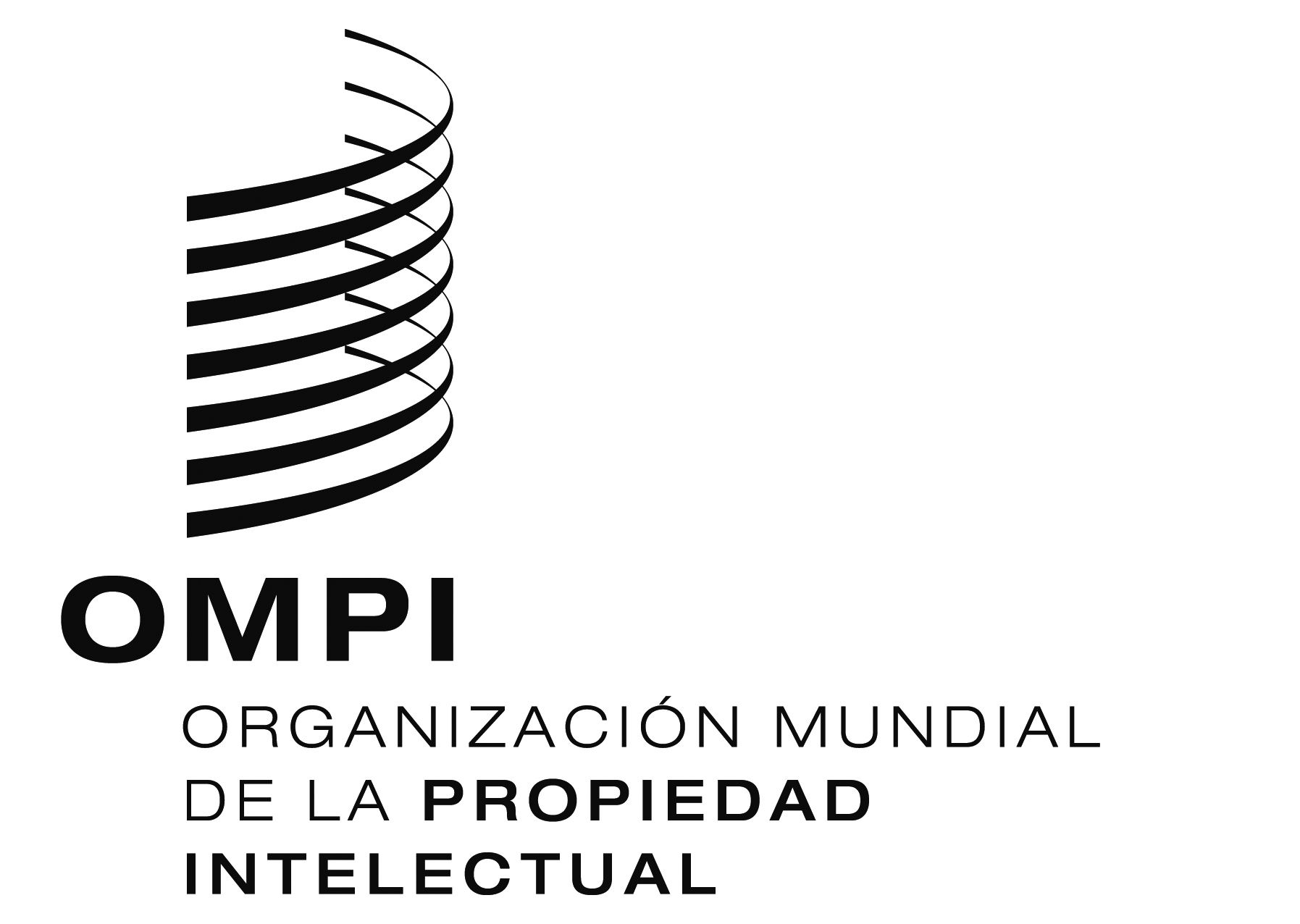 SWIPO/GRTKF/IC/35/INF/5 REV.   WIPO/GRTKF/IC/35/INF/5 REV.   WIPO/GRTKF/IC/35/INF/5 REV.   ORIGINAL:  INGLÉSORIGINAL:  INGLÉSORIGINAL:  INGLÉSFECHA:  7 DE marzo DE 2018FECHA:  7 DE marzo DE 2018FECHA:  7 DE marzo DE 2018DATE:  February 6, 2017     DATE:  February 6, 2017     DATE:  February 6, 2017     Lunes 19 de marzo de 2018Lunes 19 de marzo de 201811.00 AperturaAperturaPresidente:  (pendiente de designación por el Foro de la OMPI de consulta con las comunidades indígenas)Presidente:  (pendiente de designación por el Foro de la OMPI de consulta con las comunidades indígenas)11.00 – 11.20Sr. Ndiaga Sall, jefe del Departamento SEPCOM (conocimientos y prácticas de las comunidades en el ámbito de la salud) y responsable de la oficina de Enda Santé en Dakar (Senegal)Sr. Ndiaga Sall, jefe del Departamento SEPCOM (conocimientos y prácticas de las comunidades en el ámbito de la salud) y responsable de la oficina de Enda Santé en Dakar (Senegal)11.20 – 11.40Sra. Neva Collings, doctoranda, Facultad de Derecho, University of Technology, Sydney (Australia)Sra. Neva Collings, doctoranda, Facultad de Derecho, University of Technology, Sydney (Australia)11.40 – 12.00Sr. Q”apaj Conde Choque, abogado aimara, Centro de Estudios Multidisciplinarios Aymara (Estado Plurinacional de Bolivia)Sr. Q”apaj Conde Choque, abogado aimara, Centro de Estudios Multidisciplinarios Aymara (Estado Plurinacional de Bolivia)12.00 – 12.15Debate y clausura de la mesa redonda Debate y clausura de la mesa redonda 